Approval of Agenda and MinutesThe Michigan State University Faculty Senate held a meeting on Tuesday, February 20, 2024 at 3:00 p.m. via Zoom with Chairperson Jack W. Lipton presiding. The agenda was approved as presented. The draft minutes of the January 23, 2024 meeting were approved as presented. RemarksChairperson Jack Lipton gave remarks.Annual Faculty and Academic Staff Compensation RecommendationUniversity Committee on Faculty Affairs Chairperson Jamie Alan gave a brief presentation on the compensation recommendations from UCFA.Update Regarding Faculty Senate Call for Climate Survey ResolutionChairperson Jack Lipton gave a short update.Internal and External University CommunicationsVice President for Media & Public Information and University Spokesperson Emily Gerkin and Guerrant Vice President for Marketing, Public Relations, and Digital Strategy Heather Swain gave a presentation on University Communications role at the university and what they do to bolster the university reputation.Ad Hoc Committee on Free Speech and Hate SpeechChairperson Jack Lipton reminded the senate on the status of the committee and a resolution was made for a self-nominee form for the committee. It was passed.MSU Divestment ResolutionThis item was tabled until next meeting.AdjournmentThe meeting adjourned at 4:00 p.m.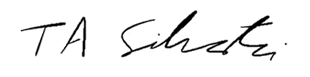 
___________________		
Secretary for Academic Governance
Approved:AttendanceAttendancePresent 62Absent 19Total 81Quorum 41.5Constituency/Title  Name Attendance  Academic Specialist Advisory CommitteeKelly HodgesPresent  Agriculture and Natural ResourcesSatish JoshiPresent  Agriculture and Natural ResourcesMatt RavenPresent  Agriculture and Natural ResourcesJeff SwadaPresent  Agriculture and Natural ResourcesLorraine WeatherspoonPresent  Agriculture and Natural ResourcesCimberly WeirPresent  Arts and LettersDavid MedeiPresent  Arts and LettersBrahim ChakraniPresent  Arts and LettersDanielle DeVossPresent  Arts and LettersZach KaiserPresent  Arts and LettersKristen MapesPresent  Associated Students of Michigan State UniversityConnor LePresent  At LargeJack LiptonPresent  At LargeRebecca MalouinPresent  At LargeJustin St. CharlesPresent  At LargeAngela WilsonPresent  At-Large, Arts and Lettersd'Ann de SimonePresent  BusinessAyalla RuvioPresent  BusinessJohn SpinkPresent  BusinessQuan ZhangAbsent  Communication Arts and SciencesDan Hiaeshutter-RicePresent  Communication Arts and SciencesRabindra "Robby" RatanPresent  Communication Arts and SciencesAlexandra Thrubis StanleyAbsent  Council of Graduate StudentsHannah JefferyPresent  EducationAmelia GotwalsAbsent  EducationMatthew PontifexAbsent  EducationJohn CarlsonAbsent  Emeriti FacultyGary StoneAbsent  EngineeringChengcheng FangPresent  EngineeringNizar LajnefPresent  EngineeringMark WordenPresent  EngineeringNeil WrightPresent  Executive Vice President for Health SciencesNorman BeauchampPresent  Faculty GrievanceFrancisco VillarruelAbsent  FRIBChris WredePresent  Human MedicineScott CountsPresent  Human MedicineJames (Jim) AnthonyPresent  Human MedicineCristian MegheaPresent  Human MedicineMichael WilliamsPresent  Human MedicineHua XiaoPresent  Interim PresidentTeresa WoodruffPresent  Interim ProvostThomas JeitschkoPresent  James MadisonDaniel AhlquistPresent  James MadisonRussell LucasPresent  LawDavid FavrePresent  LawNoga Morag-LevinePresent  LibrariesTad BoehmerPresent  LibrariesKathleen WeessiesPresent  Lyman BriggsSamantha CassPresent  Lyman BriggsStef ShusterAbsent  Lyman BriggsPeter WhitePresent  MusicGuy YehudaAbsent  MusicJane BunnellAbsent  Natural ScienceGustavo de los CamposAbsent  Natural ScienceFrancois GreerAbsent  Natural ScienceBrian GulbransenPresent  Natural ScienceMin-Hao KuoPresent  Natural ScienceAaron OdomPresent  NursingGayle LourensAbsent  NursingChastity WarrenPresent  Osteopathic MedicineJason BazilAbsent  Osteopathic MedicineJanice SchwartzPresent  Osteopathic MedicineAmit SachdevAbsent  RCAHJohn Aerni-FlessnerPresent  RCAHTama Hamilton-WrayPresent  Social ScienceLaurie BulockPresent  Social ScienceGuo ChenPresent  Social ScienceJames DulebohnAbsent Patricia Machemer Social ScienceRaymond JussaumePresent  Social ScienceZeenat Kotval-KaramchandaniPresent  UCAGDean RehbergerPresent  UCCValeta WensloffPresent  UCFAJamie AlanPresent  UCFTSue BarmanPresent  UCGSTrixie SmithPresent  UCLJackeline IselerAbsent  UCSLEJeffrey TsangPresent  UCUEAntoinette TesmmerPresent  Veterinary MedicineStephan CareyAbsent  Veterinary MedicineSean CrossonPresent  Vice Provost for Undergraduate Education and Dean of Undergraduate StudiesMark LargentAbsent 